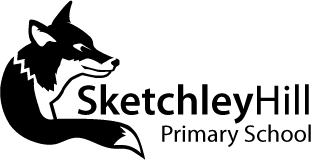 Accessibility PlanSKETCHLEY HILL PRIMARY SCHOOL ACCESSIBILITY PLAN:CONTEXTThis document sets out the provision, aims and plans for the development of accessibility at Sketchley Hill Primary School for children and adults with a variety of disabilities.AIMSAt Sketchley Hill Primary School, we aim:to provide a happy, caring and stimulating environment in which all our pupils are motivated to work hard in order to reach their full potential through a challenging curriculumto help all pupils develop lively, enquiring minds, equipping them with the ability to reason and questionto help all pupils acquire knowledge and skills needed in a fast changing world giving special attention to literacy, mathematical and scientific ability and computing skillsto encourage care and respect for other people, their faiths and traditionspromoting and supporting the social, emotional and mental wellbeing of all children and staffOur aims will be achieved by providing:a happy, nurturing and positive learning environment where all children can reach their potentiala community that embraces diversitya broad balanced and creative curriculum, catering for all needspersonal learning experiences and extra-curricular activitieschallenges for all children in a safe, caring environmentpositive role models who have high expectations of themselves and the childrenopportunities for effective partnerships between home, school and the communityan environment that celebrates personal achievementsIn addition to this, we are committed to:improving the physical environment of the school for the purpose of increasing the extent to which disabled pupils, staff and visitors are able to take advantage of education and associated activities provided by our schoolincreasing the extent to which disabled pupils can participate in our school curriculumimproving the delivery to disabled pupils, parents and staff of information which is already available to those not disabledSCHOOL BUILDING AND SITE:Sketchley Hill Primary School is comprised of the following buildings and amenities – to ensure that pupils with disabilities are not treated less favourably than other pupils:main school building is single storey, semi open plan and year group divided  electronic main entrance to schoolone main access corridor running around the main buildingmultiple emergency exits, emergency exit signage and lighting and ramp egress where requiredtwo halls – large hall and small hallmobile unit for Year 6 with ramp access and disabled toiletyear 2 standalone single storey building with disabled toilettwo storey standalone building for Year 3 and 4 with disabled toilets and a disabled liftlevel access to the library, ICT suite, school office, halls and First Aid roomemergency first aid lockers/kits in every year groupwide doorwaysfinger guards on all doorsall classrooms have ICT equipmentdedicated computer suiteeasily accessed libraryfood technology roomall classrooms are carpetedtarmacked playground areasplaying fieldtrim trail with safety surfaceFS play area, including artificial grass surfacedisabled parking bays at main entrance to school and on car parkstorage for bicycles and scooters (staff and children)all playgrounds are accessible by wheelchair users CCTV around exterior of school building – allowing easy identification of anyone in need of additional helpsecurity lighting around building to ensure pathways are always visible6’ palisade fencing around the school perimeterwaiting canopies for parents/carers‘Ocean Room’ with disabled toilet, shower facilities and changing bedCOMMUNICATION:Sketchley Hill is proud of its caring and compassionate ethos and will endeavour to keep all parents/carers informed of events taking place within school.emergency contact details for all pupils are held securely within the school officeoffice staff will assist with emergency messages between pupils and their carerspupil records regarding individual medical needs are held confidentially in the school office999 Emergency List details are kept for pupils with extreme conditionsemail addresses for all families are held by the office  interactive website available for all school usersnewsletters to provide overview of school eventsindividual letters/forms sent out to families/year groups/pupils as appropriateemail messages and reminders as necessaryemergency text messages when essentialexterior message boards around school siteADDITIONAL PROVISION:Where a pupil, parent or staff member with additional identified needs further access to our school, additional appropriate provision has been put in place and includes:access to multi-access toiletspecialised furniture in the classroom may be purchased or hiredappropriate ICT equipment would be investigated if neededemailed and written communications font size could be increaseddisabled car parking spacesdrop off and collection arrangements would be modified for authorised individual cases as appropriatevariation on start and end times as appropriate may be possibleACCESSIBILITY TARGETSUpdated May 2023Updated January 2024Plan adopted:Spring 2024Date for next review:Spring 2025Signed – Chair of Governors:Date:13/2/2024SHORT TERM TARGETSTRATEGIESOUTCOMETIMESCALEUpdateIdentify families (via class teacher, SENDCO, outside agencies) in need of personalised support and ensure communication between school and home is supportive and adequate for purposeIdentify external agencies to provide support when neededRegular staff training on SEND School procedure in place for accessing support when neededOngoingSupport available quickly and efficiently when requiredTwo families currently being supported and working closely alongside external agencies.Several families continue to receive personalised support to different degreesProvide 1:1 support for pupils with temporary and/or permanent disability and/or serious ongoing medical conditionsAssess injury/disability with parent/carer via risk assessment processProvide trained LSA/lunchtime support as necessarySupport, emergency plans and medical provisions available when neededSeek LA advice and protocols to ensure effective support is in place Pupil is supported throughout their temporary disabilityProvision is in place for long term medical conditionsOngoingAll pupils, regardless of disability or medical condition feel safe and protected.Children with permanent disabilities are reviewed regularly. Pupils with temporary disability are risk assessed for access, provided support, including equipment. Continuous revision of school evacuation and in-vacuation procedures to ensure all pupils/staff are considered in the event of an emergency Evacuation and in-vacuation procedures to be reviewed to include procedures for pupils, visitors and staff with disabilitiesTraining for all staff in evacuation and in-vacuation procedures for pupils, visitors and staff with disabilitiesSchool evacuation procedures revised and implemented as appropriateInduction training provided for all new staff, teaching, support and associated staffAnnual in Autumn termSchool evacuation and in-vacuation plan in place and usedAll staff are aware of their duties in an emergency situationBreaktime in-vacuation has taken place. Lunchtime in-vacuation to take place between 5th and 16th June.Break and lunchtime in-vacuations take place throughout the academic year. Procedures are reviewed following drills.Ensure all new classrooms proposed under the new reconfiguration plans are designed for pupils who require additional access arrangementsEnsure access to multi-access toilet is availablespecialised furniture in the classroom may be purchased or hired if requiredInternal and external access/egress are wheelchair friendlyLearning environment is adapted appropriately for pupils with additional access arrangements. Health and Safety considerations are met. Autumn 2023Staff and pupils are not impeded by access/egress constraints, with all modifications conforming to Health and Safety requirements. Plans for reconfiguration have been agreed with ongoing discussion with Premises Officer and class teachers. Classrooms have been reconfigured and accommodate pupils who require additional access arrangements.LONG TERM TARGETSTRATEGIESOUTCOMETIMESCALEUpdateImprove quality of ICT equipment to support users with disabilitiesPurchase appropriate hardware and/or software to support lessonsEquipment purchased and being used when neededOngoingEquipment distributed and being used to its full potential, pupil learning opportunities improved.Initial tranche of funding has been allocated to replacing computer equipment for staff and pupils.All classroom computers have been updated. Current proposal to remove computers in IT suite and replace with leased I-pads. Specific pupils are provided with IT equipment appropriate to the needs.Continue to raise awareness of disabilities/SEND with staffPlanned INSET opportunities for staff to continueStaff given opportunities to attend courses on various aspects of SENDImprove the facilities & physical areas available for SEND supportSeek links with sepcialsist schools such as Forest Way and AshmountINSET taking placeCourses being attendedOngoingTraining impacts on classroom / school practicePupils feel better supported 
Whole-school Autism Awareness training has taken place.  Whole-school SALT and OT training currently being delivered. Continue to raise awareness of disabilities/SEND with pupilsPlanned assembly opportunities identified in Grand Plan to raise awareness of disabilities and conditionsWhole school theme days to raise awareness of disabilities e.g. Downs Syndrome, DiabetesRaise awareness of disabilities children encounter in school and beyondOngoingPupils demonstrate greater understanding of disabilities and how they can affect people’s lives.  Overcome stereotypes related to people’s disabilities. 10 pupils with SEND have been chosen for the Parallel Area Sports competition. Staff continue to explore opportunities for inclusion and promote awareness of pupils with additional needs. Pupils are well represented in clubs and other after-school activities. 